	24 Οκτωβρίου 2023Προτεινόμενα Θέματα/Περιοχές Διπλωματικών Εργασιών.Αντίστροφο κινηματικό πρόβλημα ρομποτικών βραχιόνων με την χρήση τεχνητών νευρωνικών δικτύων.Σχεδίαση και κατασκευή ρομποτικών για την συγκομιδή καρπών.Βελτιστοποίηση εργασίας σε κυψέλη με μεταμορφικά ρομπότ.Σχεδιασμός βέλτιστης διαδρομής αυτόνομων ρομπότ.Μοντελοποίηση μηχανοτρονικού σχεδιασμού με υπολογιστική νοημοσύνη.Αλληλεπίδραση ανθρώπου-ρομπότ.Σχεδίαση και κατασκευή αυτόνομων ρομποτικών οχημάτων.ΠΑΝΕΠΙΣΤΗΜΙΟ ΠΕΛΟΠΟΝΝΗΣΟΥ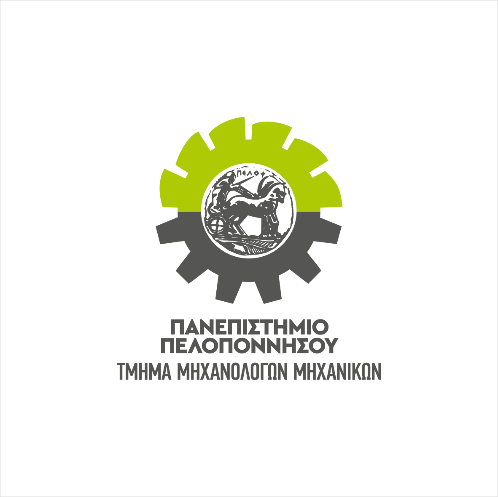 Τμήμα Μηχανολόγων Μηχανικών
Μ. Αλεξάνδρου 1, 26334 ΠάτραΚαθηγητής Β. Χ. ΜουλιανίτηςUNIVERSITY OF PELOPONNESEDepartment of Mechanical Engineering
M. Alexandrou 1, 26334 Patras, GreeceProfessor  V. C. MoulianitisTel: +30.2610369074	                                                                             E-mail: v.moulianitis@uop.gr Tel: +30.2610369074	                                                                             E-mail: v.moulianitis@uop.gr 